Приложение 2Утвърждавам:Р е к т о р :	Декан:/проф. д-р Христина Янчева/	/………………………../У Ч Е Б Н А	П Р О Г Р А М АЗА ДИСЦИПЛИНАТА: ……………………......................../код и наименование на дисциплината/ВКЛЮЧЕНА КАТО:  ЗАДЪЛЖИТЕЛНА / ИЗБИРАЕМАФОРМА НА ОБУЧЕНИЕ: РЕДОВНО/ЗАДОЧНО/ДИСТАНЦИОННОМАГИСТЪРСКИ КУРС:........................................................................................................................... НАПРАВЛЕНИЕ: СПН/СОВО, ДПН/СОВО, ДПН/ДОВО, ПБ(СПН/СОВО) ОБЛАСТ НА ВИСШЕ ОБРАЗОВАНИЕ: «...........................................................................»ПРОФЕСИОНАЛНО НАПРАВЛЕНИЕ: «...............................................................................» ЗА ОБРАЗОВАТЕЛНО-КВАЛИФИКАЦИОННА СТЕПЕН: МАГИСТЪРИЗГОТВИЛ:………………………………………………. РЪКОВОДИТЕЛ КАТЕДРА……………………………..Утвърдена на заседание на КС на катедра .............................................................,Протокол № ...............................................П л о в д и в, ...................................... г.У Ч Е Б Н А	П Р О Г Р А М АПо дисциплината........................................................................................................................................ИЗВАДКА ОТ УЧЕБНИЯ ПЛАННа магистърски курс«............................................................................................................................................................»АНОТАЦИЯ...............................................................................................................................................СЪДЪРЖАНИЕ НА УЧЕБНАТА ПРОГРАМАIII.1. ЛЕКЦИИ	..................................................................................................................... часаТема 1. ........................................................................................................................ часа...............................................................................................................................................Тема 2. ........................................................................................................................ часа...............................................................................................................................................Тема 3. ........................................................................................................................ часа...............................................................................................................................................Тема 4. ........................................................................................................................ часа...............................................................................................................................................Тема 5. ........................................................................................................................ часа...............................................................................................................................................III.2. УПРАЖНЕНИЯ   .......................................................................................................... часаТема 1. ........................................................................................................................ часа...............................................................................................................................................Тема 2. ........................................................................................................................ часа...............................................................................................................................................Тема 3. ........................................................................................................................ часа...............................................................................................................................................Тема 4. ........................................................................................................................ часа...............................................................................................................................................Тема 5. ........................................................................................................................ часа...............................................................................................................................................III.3. УЧЕБНИ ПРАКТИКИ   ................................................................................................ часа4. ФОРМИ НА ИЗВЪНАУДИТОРНА РАБОТАIII. 4.1. Разработване на курсови проекти ............................................................. часаТема 1. ........................................................................................................................ часа...............................................................................................................................................Тема 2. ........................................................................................................................ часа...............................................................................................................................................Тема 3. ........................................................................................................................ часа...............................................................................................................................................III. 4.2. Консултации (за текущия контрол и изпита) .......................................... часа4.3. Самоподготовка (за текущия контрол и изпита) .................................... часаТЕХНОЛОГИЯ НА ОБУЧЕНИЕТО...............................................................................................................................................ФОРМА НА КОНТРОЛ...............................................................................................................................................VІ. ИЗПИТНА ПРОГРАМА...............................................................................................................................................VІІ. ЛИТЕРАТУРАА. Основна...............................................................................................................................................Б. Допълнителна...............................................................................................................................................Приложение 3АГРАРЕН УНИВЕРСИТЕТ – ПЛОВДИВГ Р А Ф И Кна учебния процес за ОКС „магистър” за учебната 20................/20...............г., утвърден с решение на Академичния съвет на АУ (Протокол № …..)Приложение 4СЕДМИЧЕН РАЗПИС ЗАДОЧНО / РЕДОВНО ОБУЧЕНИЕЗА .................... СЕМЕСТЪР НА УЧ. .................... Г.  ЗА СТУДЕНТИТЕ ОТ.................... КУРС,  МАГИСТЪРСКИ КУРС..........................22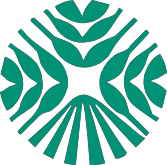 www.au- plovdiv.bgАграрен универсисет - ПловдивПловдив   4000;	бул.   «Менделеев»   №   12;   Тел.   +359/32/654300;   Факс+359/32/633157Факултет……………………………………………………………………………………….КодВодещ препода- вателОсновна форма на контролЧасовеЧасовеЧасовеЧасовеЧасовеКре- дитни точкиКодВодещ препода- вателОсновна форма на контролАудиторниАудиторниИзвънаудиторниИзвънаудиторниВсич- коКре- дитни точкиКодВодещ препода- вателОсновна форма на контролЛекцииУпражнения,семинариУчебни практикиДруги формиВсич- коКре- дитни точкиНачална датаКрайна датасептемврисептемвриДържавен изпит – редовна и поправителна сесияоктомвриоктомвриПрием на документи за кандидати от други ВУ и за кандидати от АУ, дипломирани предходни учебни годиниоктомвриоктомвриПрием на документи за кандидати от АУ, дипломирани през основната сесия за текущата учебна годинаоктомвриоктомвриКласиранеоктомвриоктомвриЗаписванеНачалото на ноемвриНачалото на ноемвриНачало на учебните занятия – по индивидуален график за всеки магистърски курс, обявен в сайта на Аграрения университетдекемвридекемвриДипломиране (промоция)февруарифевруариДържавен изпит – редовна и поправителна сесияюниюниЛиквидационна сесиясептемврисептемвриДържавен изпит – редовна и поправителна сесияоктомвриоктомвриПрием на документи за кандидати от други ВУ и за кандидати оАУ,дипломирани предходни учебни годиниоктомвриоктомвриПрием на документи за кандидати от АУ, дипломирани през основната сесия за текущата учебна годинаоктомвриоктомвриКласиранеоктомвриоктомвриЗаписванеНачалото на ноемвриНачалото на ноемвриНачало на учебните занятия – по индивидуален график за всеки магистърски курс, обявен в сайта на Аграрния университетдекемвридекемвриДипломиране (промоция)7-88-99-1010-1111-1212-1313-1414-1515-1616-1717-1818-19ПОНЕДЕЛНИКВТОРНИКСРЯДАЧЕТВЪРТЪКПЕТЪКСЪБОТА